ATHLETIC INJURY REPORT FORM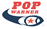 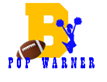 1.  Team Name:   		2. Division:     Cubs     MM     JPW     PW     JM     Midgets  3.  Activity:  Football  Cheer     4. Date of Injury:   	          5. Time of Injury: 	6. Participant’s Name:                                                                                                                                                 7. Address:  	 Telephone:  	  (	) Male   (  ) Female8. Location of Accident: ( ) Practice Field ( ) Home Game  ( ) Away Game ( ) Other:____________________10. Type of Injury:	      Abrasion	      Bite	      Bruise	OTHER      Burn	      Concussion	      Cut      Dislocation	      Fracture	      Heat      Laceration	      Puncture	      Scratch	 	      Shock	      Sprain	      Strain11. First Aid Given:	      Applied Dressing	      Applied Splint	      Ice	OTHER      Kept Immobile	      Stopped bleeding        Observed	 	      Washed Wound      Other:   	13. Explanation of Accident:     Other:   	14.  Describe:  Describe specifically how the injury happened.   	15. Witness 1:                                                                     Witness 2:                                                                            Address:                                                                         Address:                                                                              Phone #:                                                                            Phone #:                                                                       16. Form Submitted by:                                                                                                                                              Signature/Date:                                                                                                                                               Address:                                                                                    Telephone #:                                                           Please attach additional comments / information on back of sheet9.Body Part Injured:   HEADBody Part Injured:   HEADTRUNKTRUNKEXTREMITIESEXTREMITIESEXTREMITIESOTHER      Ear      Ear      Abdomen      AbdomenAnkle	      Lower ArmAnkle	      Lower ArmAnkle	      Lower ArmEyeBackElbowLower LegFaceChestFingerThumbHeadChestFootToesNeckGroinHandUpper ArmScalpShoulderHipUpper LegKneeWrist12.Action Taken:Parent took homeTransfer to hospital      Parent took to doctorReturned to sportParent took to ER      Called 911